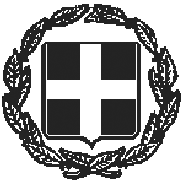 ΕΛΛΗΝΙΚΗ ΔΗΜΟΚΡΑΤΙΑΔΗΜΟΣ ΕΡΜΙΟΝΙΔΑΣ						 				Κρανίδι,  28.05.2021Αρ. πρωτ.:  οικ. 3976ΠρόσκλησηΠρος:Τακτικά μέλη του Δημοτικού Συμβουλίου(σύμφωνα με τον πίνακα αποδεκτών)Πρόσκληση σύγκλησης συνεδρίασης Δημοτικού Συμβουλίου(άρθρο 74 Ν. 4555/2018)Παρακαλείσθε για τη συμμετοχή σας στη 10η συνεδρίαση του Δημοτικού Συμβουλίου, η οποία θα λάβει χώρα την 01.06.2021, ημέρα Τρίτη, ώρες: 13:00 – 15:00. Η λήψη της απόφασης στο κατωτέρω θέμα της ημερήσιας διάταξης θα γίνει δια περιφοράς, στο πλαίσιο λήψης μέτρων προστασίας της δημόσιας υγείας από τον κίνδυνο περαιτέρω διασποράς του κορωνοϊού COVID-19, σύμφωνα με την ΚΥΑ Δ1α/ΓΠ οικ. 71342/06.11.2020 (ΦΕΚ 4899 Β΄/06.11.2020).Θέμα:  Έγκριση χρήσης κοινόχρηστου χώρου  στην Πλατεία Κύπρου Κοινότητας     Κρανιδίου ( περίπτερο)Η Προέδρος του Δημοτικού ΣυμβουλίουΑντωνία ΑντωνοπούλουΠίνακας αποδεκτώνΑΝΤΩΝΟΠΟΥΛΟΥ Αντωνία – Πρόεδρος Δ.Σ.ΑΠΟΣΤΟΛΟΥ Παναγιώτης – Αντιπρόεδρος Δ.Σ.ΔΑΓΡΕΣ Ιωάννης – Γραμματέας Δ.Σ.ΜΕΡΤΥΡΗΣ Ιωσήφ ΜΠΑΛΑΜΠΑΝΗΣ Χρήστος ΜΑΧΑΙΡΑΣ ΕμμανουήλΜΠΙΜΠΑΣ ΑριστείδηςΚΟΥΤΟΥΒΑΛΗΣ ΔαμιανόςΤΣΕΓΚΗΣ ΓεώργιοςΓΚΑΜΙΛΗ – ΣΙΑΝΑ ΕλένηΠΙΤΣΑΣ ΓεώργιοςΤΣΑΜΑΔΟΣ ΙωάννηςΑΝΤΟΥΛΙΝΑΚΗΣ ΣπυρίδωνΦΩΣΤΙΝΗ – ΠΟΥΛΗ Καλλιόπη  ΔΡΟΥΖΑΣ ΧρήστοςΜΑΥΡΑΓΑΝΗΣ ΓεώργιοςΑΝΤΩΝΟΠΟΥΛΟΣ ΙωάννηςΣΤΡΙΓΚΟΥ – ΦΩΣΤΙΝΗ ΆνναΡΟΥΣΣΗΣ ΙωάννηςΠΑΛΛΗΣ ΙωάννηςΛΑΜΠΡΟΥ ΑναστάσιοςΓΟΥΤΟΣ ΛάζαροςΚΡΗΤΣΩΤΑΚΗΣ ΙωάννηςΛΟΥΜΗ – ΓΙΑΝΝΙΚΟΠΟΥΛΟΥ ΑγγελικήΦΛΩΡΗΣ ΕμμανουήλΜΙΖΗΣ Δημήτριος ΤΟΚΑΣ ΑναστάσιοςΚΟΙΝΟΠΟΙΗΣΗ:ΠΡΟΕΔΡΟΣ ΚΟΙΝΟΤΙΚΟΥ ΣΥΜΒΟΥΛΙΟΥ ΔΙΔΥΜΩΝ ΠΡΟΣΙΛΗ ΕλένηΠΡΟΕΔΡΟΣ ΚΟΙΝΟΤΙΚΟΥ ΣΥΜΒΟΥΛΙΟΥ ΕΡΜΙΟΝΗΣΓΑΝΩΣΗΣ ΙωσήφΠΡΟΕΔΡΟΣ ΚΟΙΝΟΤΙΚΟΥ ΣΥΜΒΟΥΛΙΟΥ ΗΛΙΟΚΑΣΤΡΟΥΣΑΛΟΓΙΑΝΝΗΣ ΧρήστοςΠΡΟΕΔΡΟΣ ΚΟΙΝΟΤΙΚΟΥ ΣΥΜΒΟΥΛΙΟΥ ΘΕΡΜΗΣΙΑΣ ΚΑΤΣΑΒΕΛΑΣ ΗλίαςΠΡΟΕΔΡΟΣ ΚΟΙΝΟΤΙΚΟΥ ΣΥΜΒΟΥΛΙΟΥ ΚΟΙΛΑΔΑΣΕΛΕΝΗΣ ΝικόλαοςΠΡΟΕΔΡΟΣ ΚΟΙΝΟΤΙΚΟΥ ΣΥΜΒΟΥΛΙΟΥ ΚΡΑΝΙΔΙΟΥ ΑΝΤΩΝΙΟΖΑΣ ΝικόλαοςΠΡΟΕΔΡΟΣ ΚΟΙΝΟΤΙΚΟΥ ΣΥΜΒΟΥΛΙΟΥ ΠΟΡΤΟΧΕΛΙΟΥΚΟΚΚΑΛΗΣ ΚωνσταντίνοςΠΡΟΕΔΡΟΣ ΚΟΙΝΟΤΙΚΟΥ ΣΥΜΒΟΥΛΙΟΥ ΦΟΥΡΝΩΝ ΚΟΥΤΣΗ Ευαγγελία